План-схема района расположения МОУ Дивногорской ООШ, пути движения транспортных средств и детей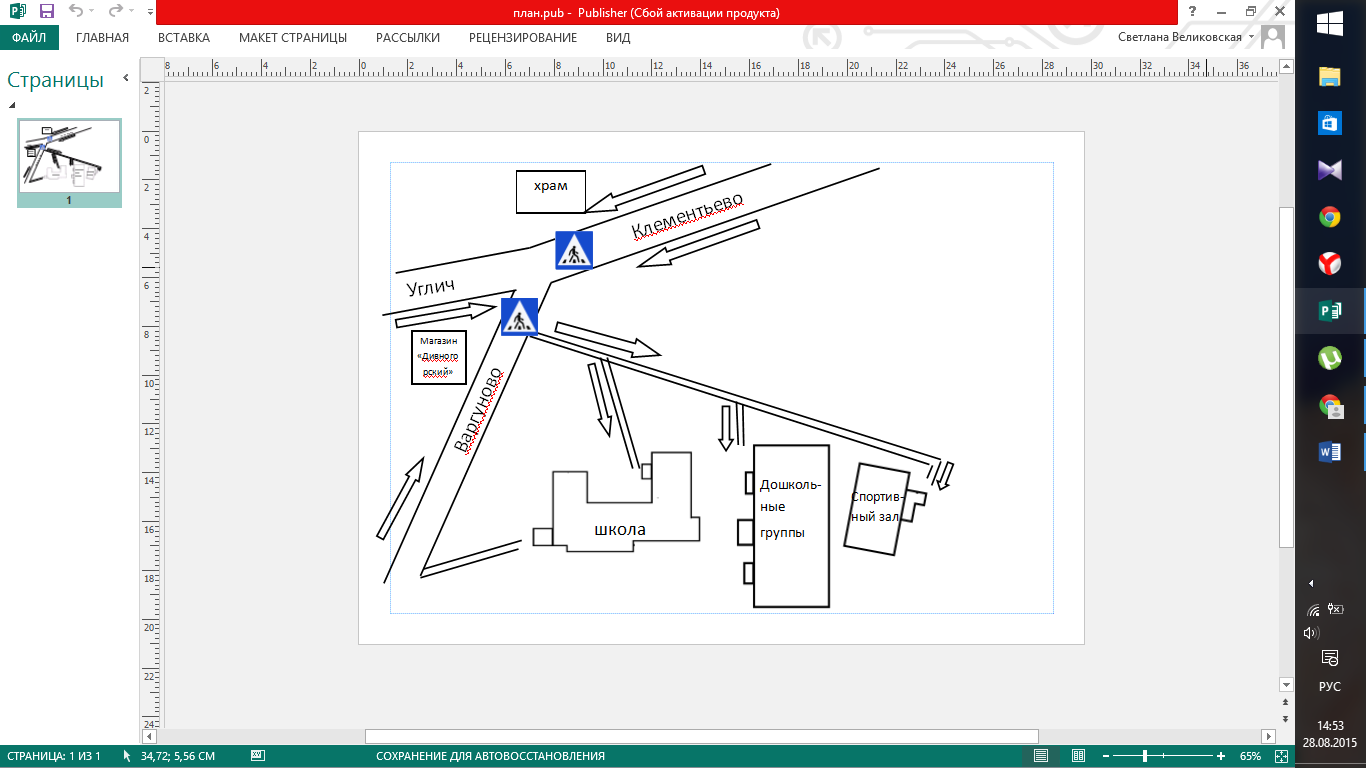 Условные обозначения:            - пути движения обучающихся и воспитанников                                 - проезжая часть